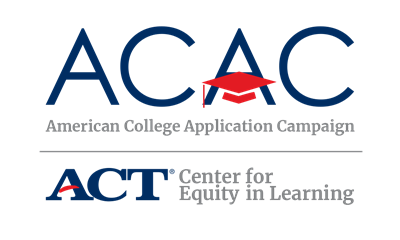 Sample Mayoral Proclamation			WHEREAS the college application process may be a barrier to some high school students pursuing postsecondary education due to an absence of information or supportWHEREAS obtaining a postsecondary degree has been linked to higher income, better health, and increased community involvementWHEREAS only [percent]% of [State’s Name]’s working population, aged 25-64, has an associate degree [Pull data from Lumina’s A Stronger Nation Report:  https://www.luminafoundation.org/stronger-nation/report/2021/#nation. If you have this information specific to your town/city or region, feel free to adjust the language.]WHEREAS [Town/City Name] and [participating high school(s) name] are working to prepare students for the opportunities and challenges of the 21st centuryWHEREAS [high school(s) name] is/are part of a statewide initiative, [Name of State’s ACAC Program] and national initiative, American College Application Campaign, designed to increase the number of students who apply to and enroll in college with a particular focus on first-generation college-going students and students from low-income familiesI, [Mayor’s Name] do hereby declare [Dates of School’s College Application Program(s)] [Name of State’s ACAC Program] in [town/city] and encourage all seniors to take advantage of the assistance provided through this initiative.